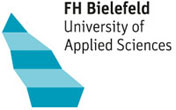 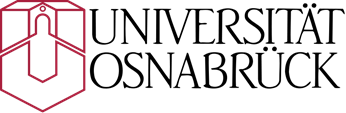 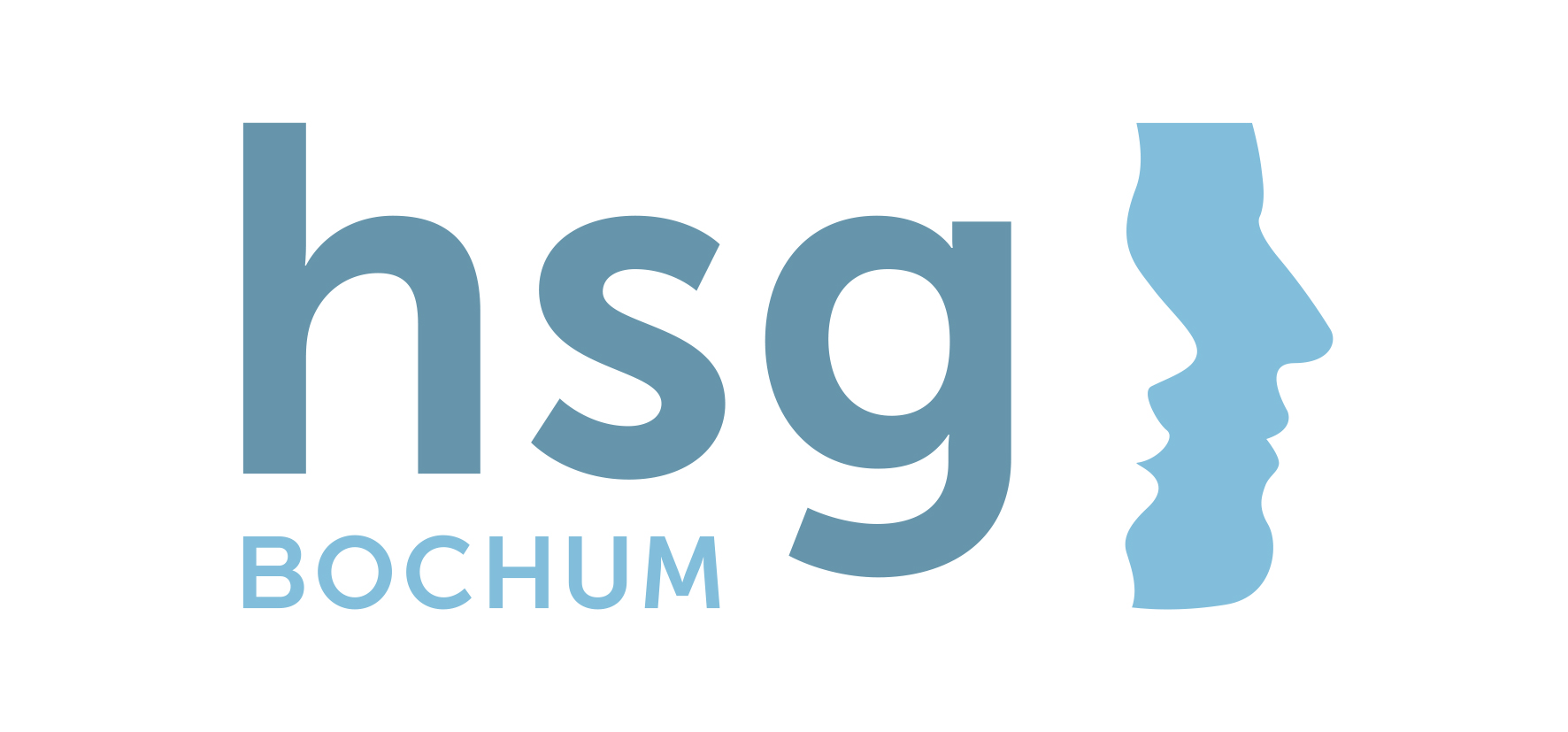 4. Interprofessioneller Ausbildungskongress für Lehrende der Gesundheitsfach-
berufe in schulischen, hochschulischen und praktischen Kontexten05./06.03.2020 – Universität OsnabrückAbstracteinreichung  Frist verlängert!!!(Bitte bis zum 22.11.2019 an mtatje@uos.de einreichen)Sie erhalten bis zum 05.12.2019 eine Rückmeldung zu Ihrem abstract.Eine Anmeldung zum Kongress ist erforderlich und ab Januar 2020 möglich.                 Die Hotel- und Reisekosten sowie die Kongressgebühren (vergünstigter Beitrag für Hauptreferent*innen) müssen individuell getragen werden. Kooperationspartner: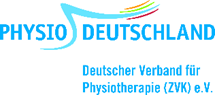 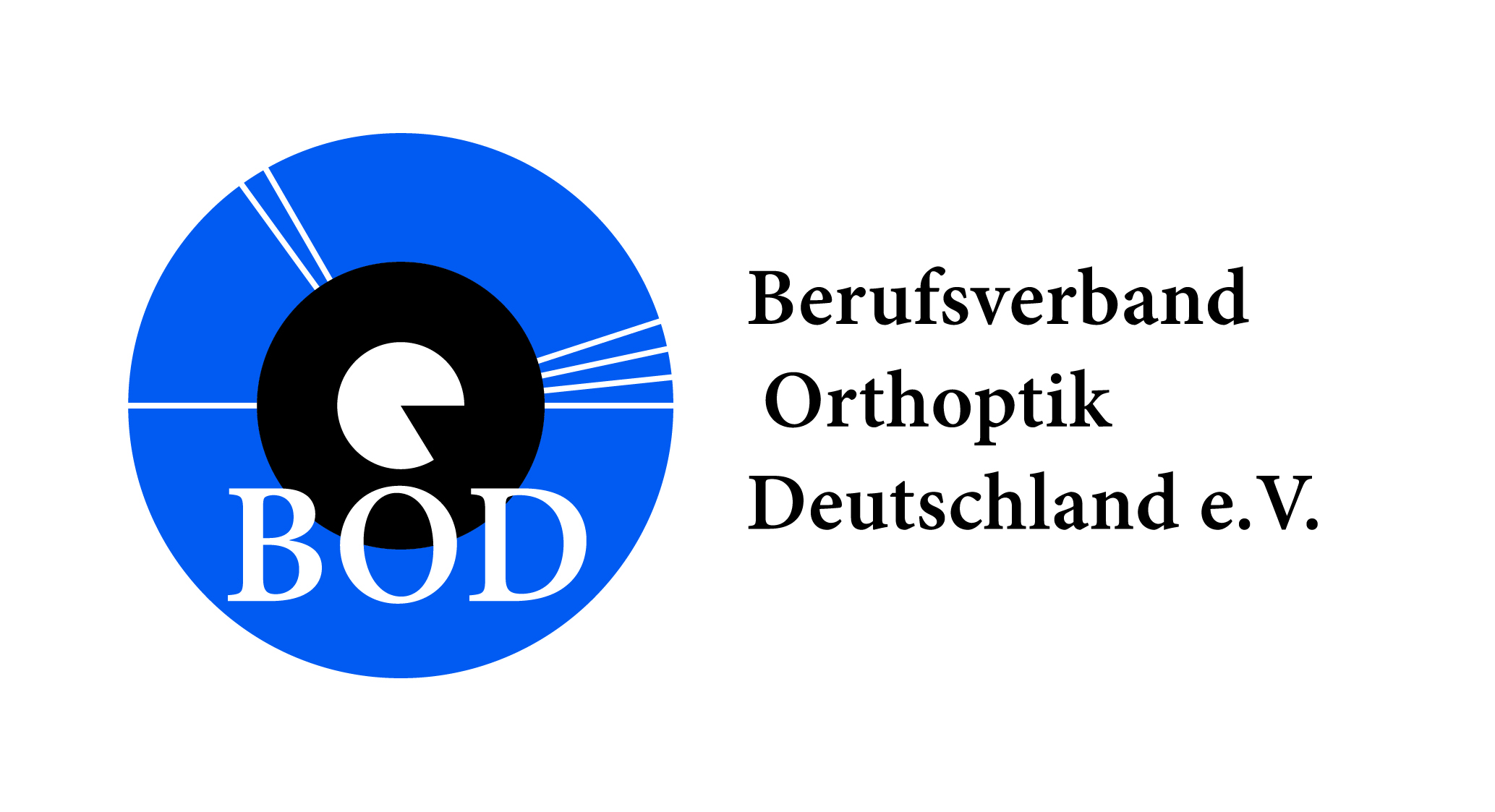 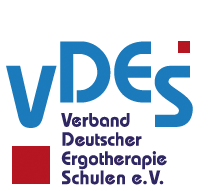 Name/n(Bei mehreren Personen, bitte Hauptreferent*in unterstreichen)Bildungs- / Praxiseinrichtung(Name / Adresse / Kontaktdaten)Beteiligte Berufsgruppen(Bitte nennen)Format des Beitrages(Bitte ankreuzen - Mehrfachnennungen für 
Zweitwahl möglich. Bitte entsprechend kennzeichnen.)O   Vortrag (20 Min.)O   Workshop (120 Min.)O   Wissenschaftliches PosterO   Video (max. 10 Min.)Themenschwerpunkt(Bitte ankreuzen)O   Grundlagen des Lehrens und Lernens im Berufsfeld      GesundheitO   Lernen im Spannungsfeld Theorie und Praxis bzw.      berufliche und hochschulische BildungO   Bildungsinstitutionen und -angebote (weiter)entwickelnTitel des BeitragesDarstellung Workshop(Zielsetzungen / Inhalt / Vorgehensweise / max. Personenzahl / Zielgruppen) max. 650 Zeichen Darstellung Vortrag / Forschungsprojekt / Poster (Hintergrund, Fragestellungen, Methoden, 
Ergebnisse, Diskussion) max. 1.000 ZeichenDarstellung Video(Hintergrund, Fragestellung / Thema, Bezug zum Kongress) max. 800 ZeichenWICHTIG: keine institutionellen WerbefilmeEingereicht am:(Bitte hier nicht ausfüllen)Review:(Bitte hier nicht ausfüllen)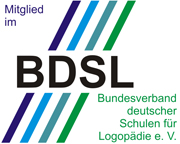 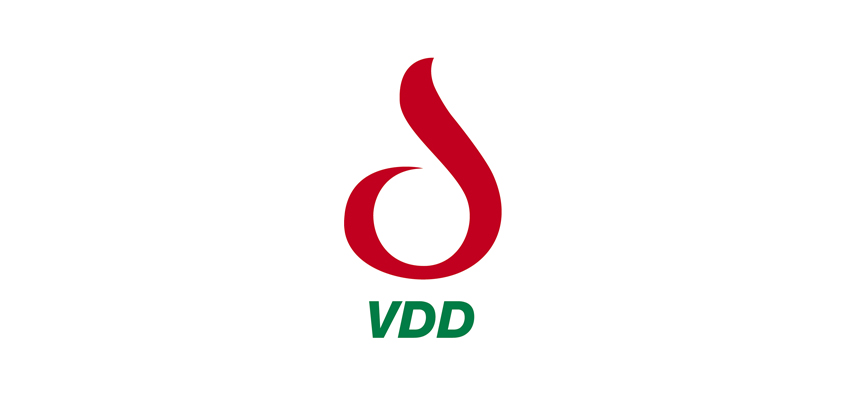 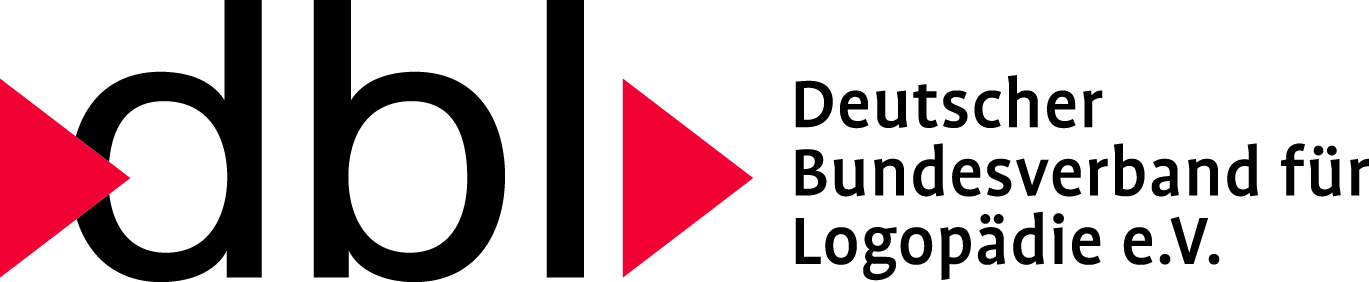 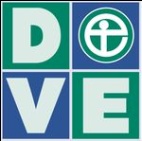 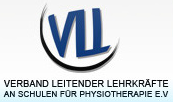 